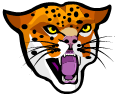 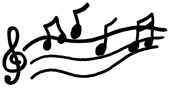 England Choir ApplicationWhat is England Choir? England Choir is an after school opportunity for 4th and 5th grade students who enjoy coming together to sing, play instruments, and perform awesome music!When do we meet? England Choir meets every Thursday afternoon from 2:55-4:00 in Mrs. Gibbs’s music room.  The first rehearsal will be Thursday, January 31.  Please make sure you have a transportation plan worked out before applying to join England Choir.  Car rider students are dismissed to the car rider area in the back of the school at 4:00, and MUST be picked up on time.  Students who are picked up late (after 4:10) more than twice will not be allowed to continue England Choir.  Walkers and YMCA members  will be dismissed to their respective areas after rehearsal.How do I join? Complete and return the attached form to Mrs. Gibbs or Mrs. Clawson no later than Thursday, January 24.  We will not accept forms turned in after the deadline.  Space is limited to 80 students.  Applications will be reviewed carefully, and a lottery system will be utilized if we receive more than 80 applications.  Your child will receive a letter of acceptance if he or she is selected to become a member of England Choir.Does it cost money to join?  This semester, there will be a fee of $10 for all students who are selected for the choir.  We are redesigning the t-shirt for our “Time” themed concert on May 9, therefore all choir members (new and returning) will need to purchase the new shirt.  Students who are selected may turn in their money at the first rehearsal.Other information: In order to be a member of England Choir, you must be available to perform in the spring concert on Thursday, May 9, at 6:30 PM.  Every rehearsal counts toward working for this performance.  To miss the performance would nullify all the time and effort we put in to each rehearsal!  England Choir members are expected to attend every rehearsal and performance, unless there is an illness or family emergency.  If you have another Thursday afternoon obligation such as tutoring, UIL, or any other club, you must choose one. Students may not split their time between choir rehearsal and another club.  Students with perfect rehearsal attendance will be rewarded, and recognized at the concert!There will be an extra rehearsal on Tuesday, May 7, from 2:55-4:00 on the stage.  This is an extremely important rehearsal, as it is the week of the concert and the day that we piece the show together on the stage, therefore, all choir members are expected to attend!  For more information, please visit our music website: http://elsaenglandmusic.weebly.com/We look forward to another great semester of awesome music!Ashley Gibbs    512-704-1225    Ashley_Gibbs@roundrockisd.orgSarah Clawson    512-704-1226    Sarah_Clawson@roundrockisd.orgEngland Choir Application/Permission FormPlease fill out the form completely.  Due to limited space and the high popularity of England Choir, completed applications do not guarantee membership.  Your child will receive a letter of acceptance if he or she is selected to be a member of England Choir.I, the parent/guardian, give my child, __________________________________________ permission to participate in the England Choir.  I understand that performances may be videotaped and viewed by the choir and school community.  Pictures of the choir may be posted on the internet and included in the yearbook.   My child is available to participate in the spring concert on Thursday, May 9, at 6:30 PM.  I am also aware that there is an extra rehearsal scheduled for Tuesday, May 7, from 2:55-4:00.  I have read the attached letter and agree to all membership obligations.  Parent Name (please print) ______________________________________________________Parent Signature _______________________________________________________________Phone Number(s)______________________________________________________________Parent Email __________________________________________________________________Student Name (first and last)______________________________________________________Grade Level ____________  Homeroom Teacher _____________________________________T-Shirt Size (please circle one)  Youth Small   Youth Medium   Youth Large   Adult Small   Adult Medium   Adult LargeMy child will get home the following way: (Please circle one)Parent pick up (car rider area)         YMCA         Walk/Bike homeFor the student to fill out:We would love to know more about you!  Tell us why you would like to be in England Choir.  Remember to use your own words, from your own perspective as a musician and a performer. _____________________________________________________________________________________________________________________________________________________________________________________________________________________________________________________________________________________________________________________________________________________________________________________________________________________________________________________________________________________________________________________________________________________________________________________________________________________________________________________________________________________________________________________I agree to model all England PAWS Agreements at rehearsals and performances.  I understand that I must be on time, and attend all rehearsals and performances as a member of England Choir.  I agree to enjoy singing and performing!Student Signature __________________________________________________________